General Course InformationMajor Topics/ Concepts/ Skills/ IssuesMGF 1107 topics may include, but are not limited to, the ones found in the catalogue description above. Topics in MGF 1106 may not be done in MGF 1107 (see MGF 1106 Course Outline).Major Learning Outcomes with Evidence, Core Competencies and IndicatorsAddendaMGF1107Syllabus201110 College Curriculum Committee WebsiteOffice of the Vice President for Academic Affairs & Chief Learning Officer
Valencia College
Orlando, Florida
Copyright © 2005 - 2013 Valencia College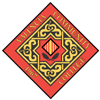 